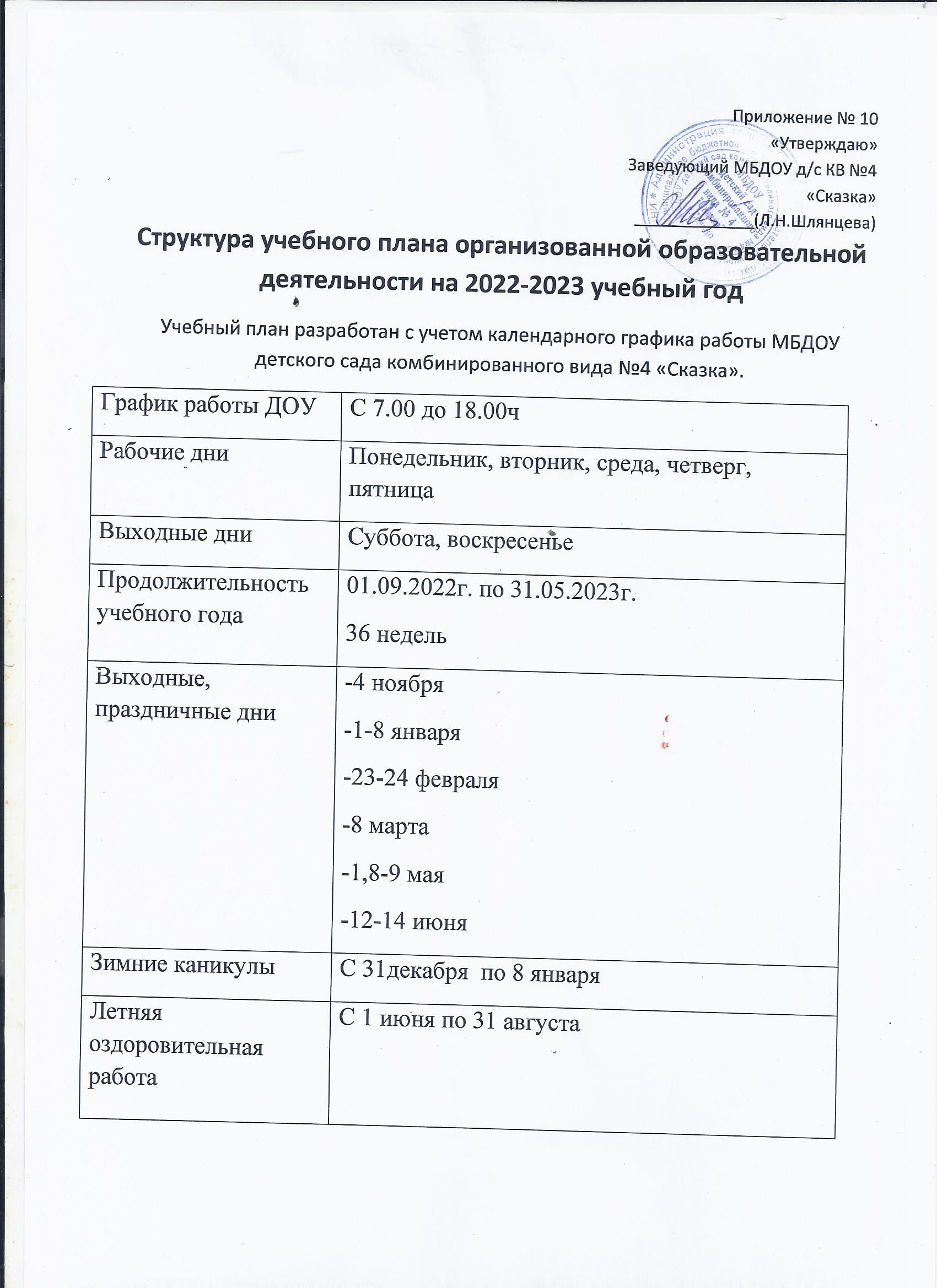 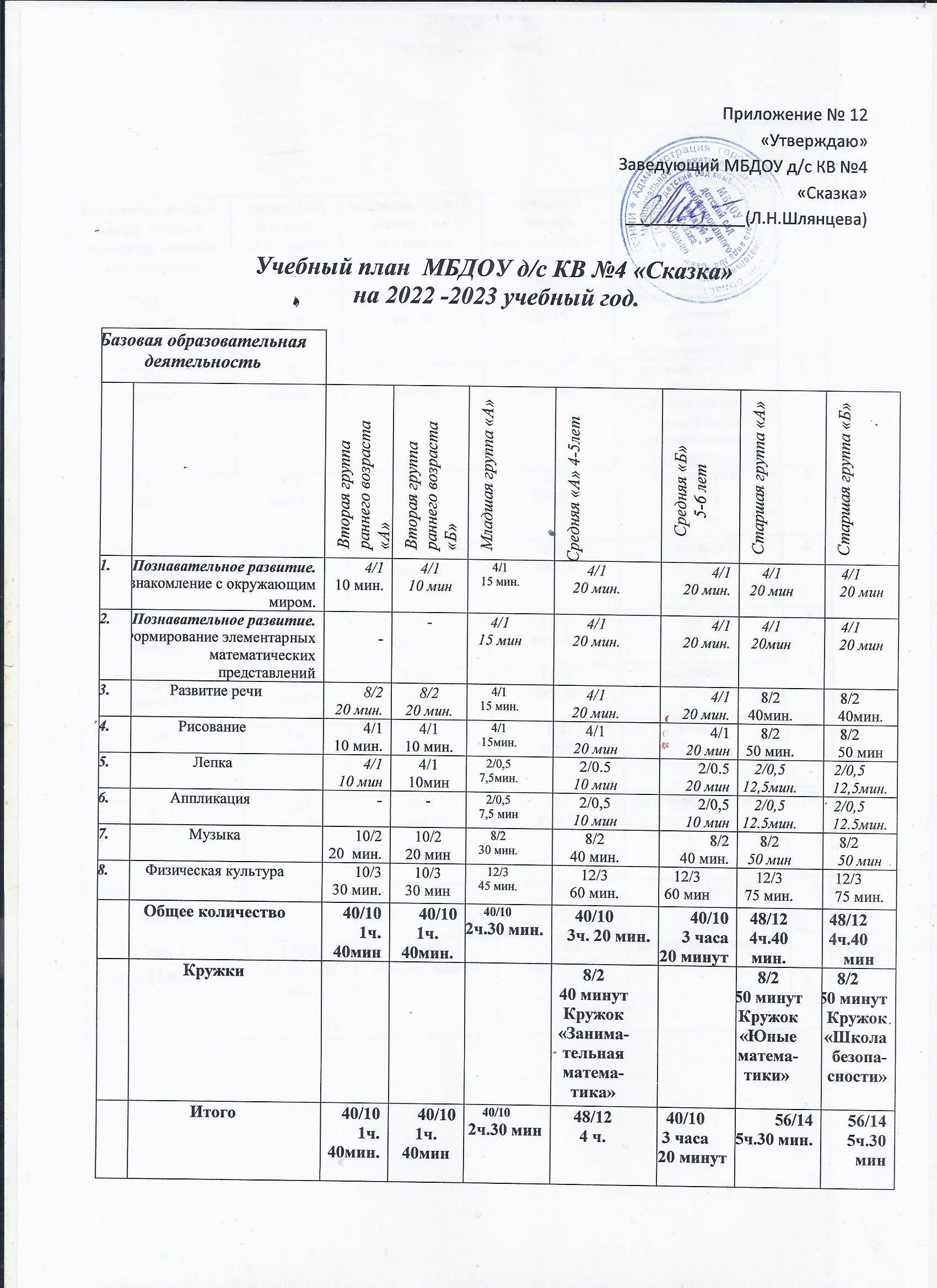 Приложение № 13                              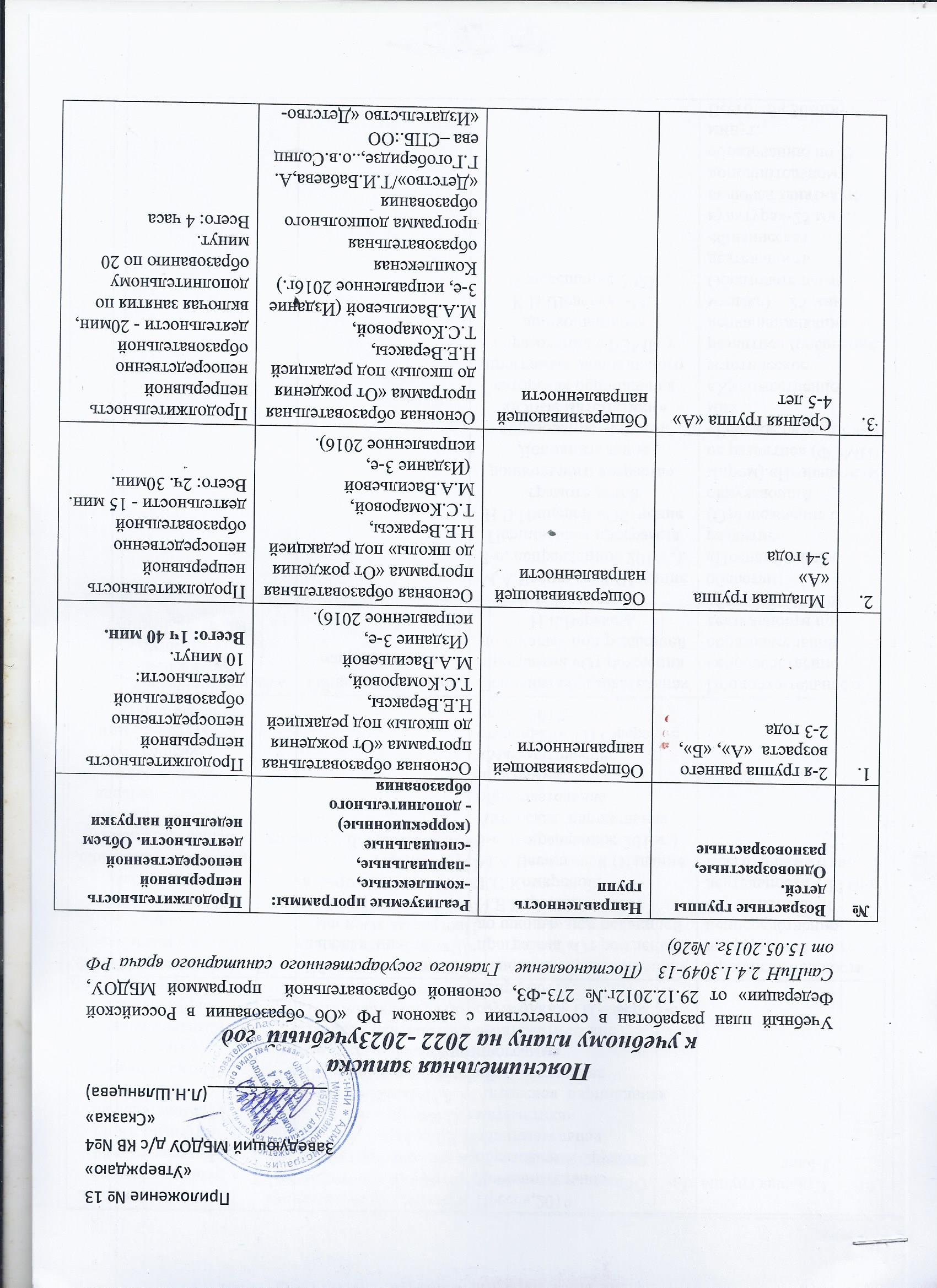 «Утверждаю»Базовая образовательная деятельностьБазовая образовательная деятельностьСтаршая  группакомпенсирующего обучения «В»Подготовительная к школегруппа «А»Подготовительная группа  «Б»Подготовительная к школе группа компенсирующего обучения «В»1.Познавательное развитие. Ознакомление с окружающим миром.4/120 мин4/130 мин.4/130 мин.4/125  мин.2.Познавательное развитие. Формирование элементарных математических представлений4/120 мин8/260 мин.8/260 мин.8/250 мин.3.Развитие речи8/240мин.8/260 мин.8/260 мин.8/250 мин.4.Рисование8/240мин.8/260 мин.8/260 мин.8/250 мин.5.Лепка2/0,510 мин2/0,515мин.2/0,515мин.2/0,512,5 мин.6.Аппликация2/0,510 мин2/0,515мин.2/0,515мин.2/0,512,5мин.7.Музыка8/250мин.8/260 мин.8/260 мин.8/260 мин.8.Физическая культура12/375 мин.12/390 мин.12/390 мин.12/390 мин.9.Логопедическое12/375 мин.--16/4120мин.Общее количество60/155ч.40мин.52/136часов 30 мин52/136часов 30 мин68/17 7 часов 55 мин.	3.Средняя группа «А» 4-5 летПресс»,2019Дополнительное образование: кружок «Занимательная математика» Авторская  парциальная образовательная программа «Математические ступеньки» ТЦ Сфера 3-е испр., 2017г.4.Средняя группа «Б»4-5 летОбщеразвивающей направленностиОсновная образовательная программа «От рождения до школы» под редакцией Н.Е.Вераксы, Т.С.Комаровой, М.А.Васильевой (Издание 3-е, исправленное 2016г.).Авторская  парциальная образовательная программа «Математические ступеньки» ТЦ Сфера 3-е испр., 2017гПродолжительность  непрерывной непосредственно образовательной деятельности - 20 мин.Всего: 3часа 20 минут5.Старшая группа «А»5-6летОбщеразвивающей направленностиОсновная образовательная программа «От рождения до школы» под редакцией Н.Е.Вераксы, Т.С.Комаровой, М.А.Васильевой (Издание 3-е, исправленное 2016г.). Парциальная программа Н.В.Нищевой «Обучение грамоте детей дошкольного возраста».Дополнительное образование –кружок «Юные математики» авторская парциальная программа  дошкольного образования «ФЭМП у дошкольников» К.В.Шевелев .-М.: Просвещение,2021.Продолжительность непосредственно образовательной деятельности по образовательным областям: «Познавательное развитие» (Ознакомление с окружающим миром).«Познавательное развитие» (ФЭМП), «Речевое развитие»-20 мин., «Художественно- эстетическое развитие» (рисование, лепка/аппликация, музыка) – 25 мин.Образовательная деятельность «Физическая культура»-25 мин.,включая занятия по дополнительному образованию по 25 минут.Всего:  5ч.30минут6.Старшая группа «Б»5-6летОбщеразвивающей направленностиОсновная образовательная программа «От рождения до школы» под редакцией Н.Е.Вераксы, Т.С.Комаровой, М.А.Васильевой (Издание 3-е, исправленное 2016гПарциальная программа «Математика в детском саду» Новиковой В.П.,Дополнительное образование –кружок«Школа безопасности»Программа «Основы безопасности детей дошкольного возраста» Н.Н.Авдеева, О.Л.Князева, Р.Б.СтеркинаПродолжительность непосредственно образовательной деятельности по образовательным областям: «Познавательное развитие» (Ознакомление с окружающим миром).«Познавательное развитие» (ФЭМП), «Речевое развитие»-20 мин., «Художественно- эстетическое развитие» (рисование, лепка/аппликация, музыка) – 25 мин.Образовательная деятельность «Физическая культура»-25 мин.,включая занятия по дополнительному образованию по 25 минут.Всего:  5ч.30минут7.Старшая группа компенсирующего обучения «Б» 5-6 летКомпенсирующей направленности«Программа логопедической работы по преодолению общего недоразвития речи у детей» Т.Б.Филичева, Г.В.Чиркина, Т.В.ТумаковаОсновная образовательная программа «От рождения до школы» под редакцией Н.Е.Вераксы, Т.С.Комаровой, М.А.Васильевой (Издание 3-е, исправленное 2016г.) Продолжительность непосредственно образовательной деятельности по образовательным областям: «Познавательное развитие» (Ознакомление с окружающим миром).«Познавательное развитие» (ФЭМП), «Речевое развитие», «художественно- эстетическое развитие» (рисование, лепка/аппликация)  - по 20 мин., музыка – 25 мин.Образовательная деятельность «Физическая культура», коррекционные – логопедические занятия по 25 минут.Всего:  5ч.40минут8.Подготовительная к школе группа «А», 6-7 летОбщеразвивающей направленностиОсновная образовательная программа «От рождения до школы» под редакцией Н.Е.Вераксы, Т.С.Комаровой, М.А.Васильевой (Издание 3-е, исправленное  2016г.).Авторская педагогическая технология по обучению дошкольников элементам грамоты Е.В.Колесниковой «От звука к букве» ,образовательная  система  «Школа 2100» «По дороге к Азбуке.»  Кисловой Т.Продолжительность непосредственно образовательной деятельности по всем образовательным областям  по 30 минут.Всего:6 часов30мин9.Подготовительная к школе группа «Б», 6-7 летОбщеразвивающей направленностиОсновная образовательная программа «От рождения до школы» под редакцией Н.Е.Вераксы, Т.С.Комаровой, М.А.Васильевой (Издание 3-е, исправленное  2016г.).Авторская  педагогическая технология по обучению дошкольников элементам грамоты  Е.В.Колесниковой   «Развитие интереса дошкольников к чтению у детей 6-7 лет».Продолжительность непосредственно образовательной деятельности по всем образовательным областям  по 30 минут.Всего:6 часов30мин10.Подготовительная  к школе группа компенсирующего обучения   «Б»6-7 летКомпенсирующей направленности«Программа логопедической работы по преодолению общего недоразвития речи у детей» Т.Б.Филичева, Г.В.Чиркина, Т.В.Тумакова Основная образовательная программа «От рождения до школы» под редакцией Н.Е.Вераксы, Т.С.Комаровой, М.А.Васильевой (Издание 3-е, исправленное 2016г.).Продолжительность непосредственно образовательной деятельности по образовательным областям «Познавательное развитие (ребенок и окружающий мир) (ФЭМП), «Речевое развитие», «художественно- эстетическое развитие»  - по 25 мин., музыка – 30 мин. Образовательная деятельность «Физическая культура», коррекционные – логопедические занятия по 30 минутВсего:  7ч.50минутПримечание:Примечание:Примечание:Каникулярное время всех возрастных групп с 31 декабря 2022 г.по 8 января 2023г. Утверждено на педагогическом совете №1 от 01.09.2022г.Каникулярное время всех возрастных групп с 31 декабря 2022 г.по 8 января 2023г. Утверждено на педагогическом совете №1 от 01.09.2022г.